LEI Nº 6.167 DE 16 DE JUNHO DE 2023Dispõe sobre a aprovação de Laudo Técnico deLevantamento de Riscos AmbientaisInsalubridade e Periculosidade para Cargos emComissão Vereadores, da Câmara deeVereadores de Getúlio Vargas/RS, vinculados aoInstituto Nacional do Seguro Social (INSS), paraa 4ª fase do e-Social.ELGIDO PASA, Vice-Prefeito Municipal em exercício, Estado do Rio Grande do Sul, faz saberque a Câmara Municipal de Vereadores aprovou e ele sanciona e promulga a seguinte Lei:Art. 1º Fica aprovado o Laudo Técnico de Levantamento de Riscos Ambientais Insalubridade ePericulosidade para os Cargos em Comissão e Vereadores da Câmara Municipal de Vereadores de GetúlioVargas/RS, vinculados ao Instituto Nacional do Seguro Social (INSS), para a 4ª fase do e-Social.Art. 2º Fica estabelecido que os cargos elencados no laudo, vinculados ao INSS, antes dainvestidura do cargo estão sujeitos ao Laudo Técnico de Levantamento de Riscos Ambientais Insalubridade ePericulosidade.Art. 3º O Laudo Técnico de Levantamento de Riscos Ambientais Insalubridade e Periculosidadefora elaborado por profissional especializado e devidamente registrado no órgão competente.Parágrafo único. Este laudo identifica e avalia os riscos presentes no ambiente de trabalho,considerando os agentes físicos, químicos, biológicos, ergonômicos e de acidentes, a fim de determinar ainsalubridade e a periculosidade.Art. 4º No que se refere a 4ª fase do e-Social, referente a eventos de Saúde e Segurança doTrabalho, que visa centralizar e armazenar os Laudos Técnicos de Levantamento de Riscos AmbientaisInsalubridade, possibilitando posterior análise de eventual aposentadoria especial.Art. 5º O descumprimento desta lei acarretará em sanções previstas na legislação vigente,podendo incluir multas, interdição do local de trabalho e outras medidas cabíveis.Art. 6º Esta lei entra em vigor na data de sua publicação, observando-se as demais aplicaçõeslegais à Lei Municipal nº 4.566, de 22 de fevereiro de 2013.PREFEITURA MUNICIPAL DE GETÚLIO VARGAS, 16 de junho de 2023.ELGIDO PASA,Vice-Prefeito Municipal em exercício.Registre-se e Publique-se.TATIANE GIARETTA,Secretária de Administração.Esta Lei foi afixada no Mural da Prefeitura, onde são divulgados os atosoficiais, por 15 dias a contar de 19/06/2023.Av Firmino Girardello, 85 - Getúlio Vargas - Rio Grande do Sul – 99900-000 administracao@pmgv.rs.gov.br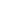 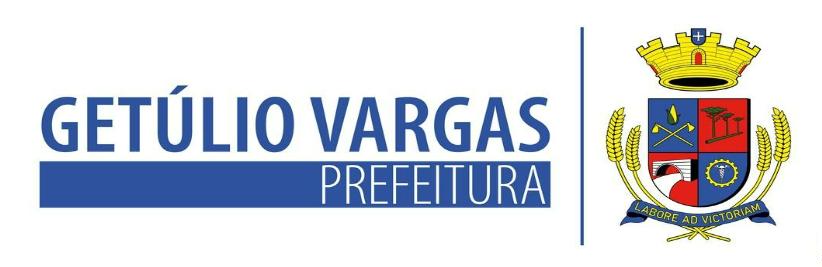 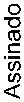 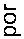 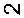 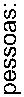 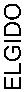 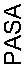 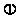 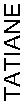 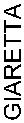 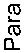 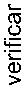 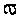 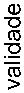 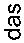 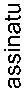 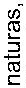 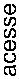 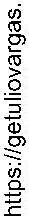 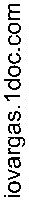 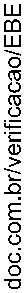 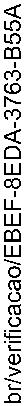 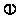 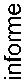 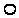 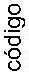 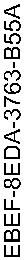 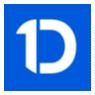 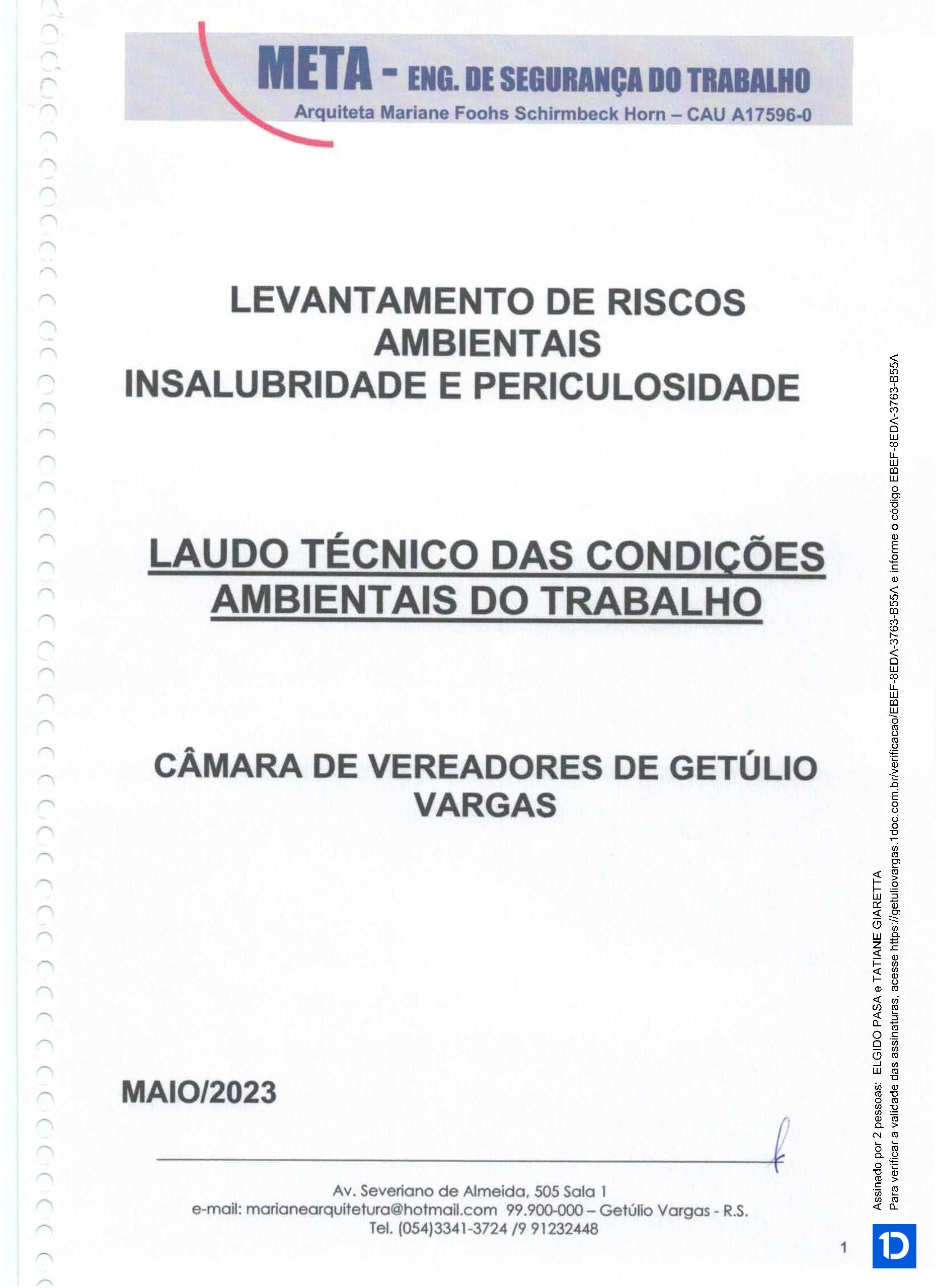 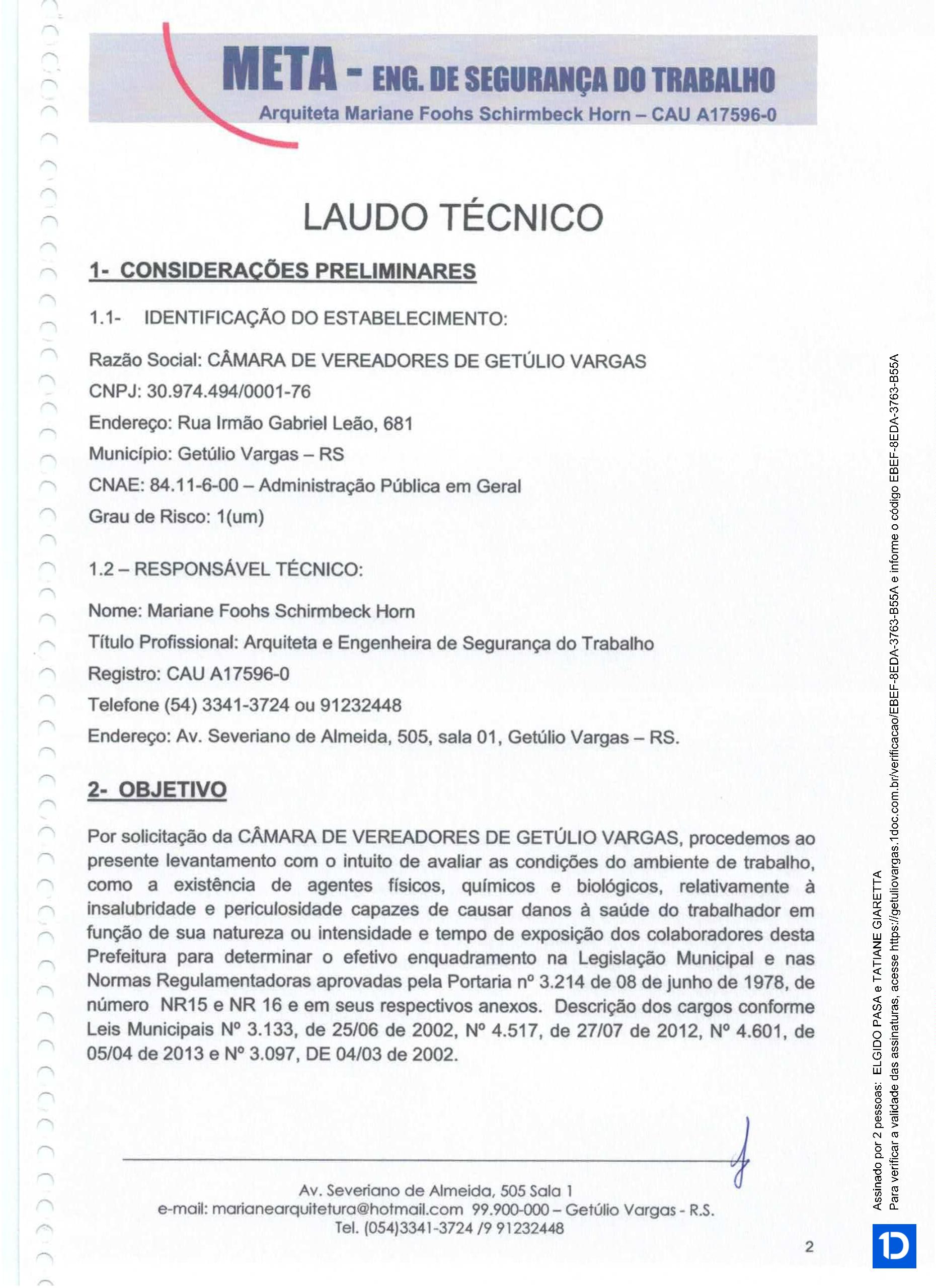 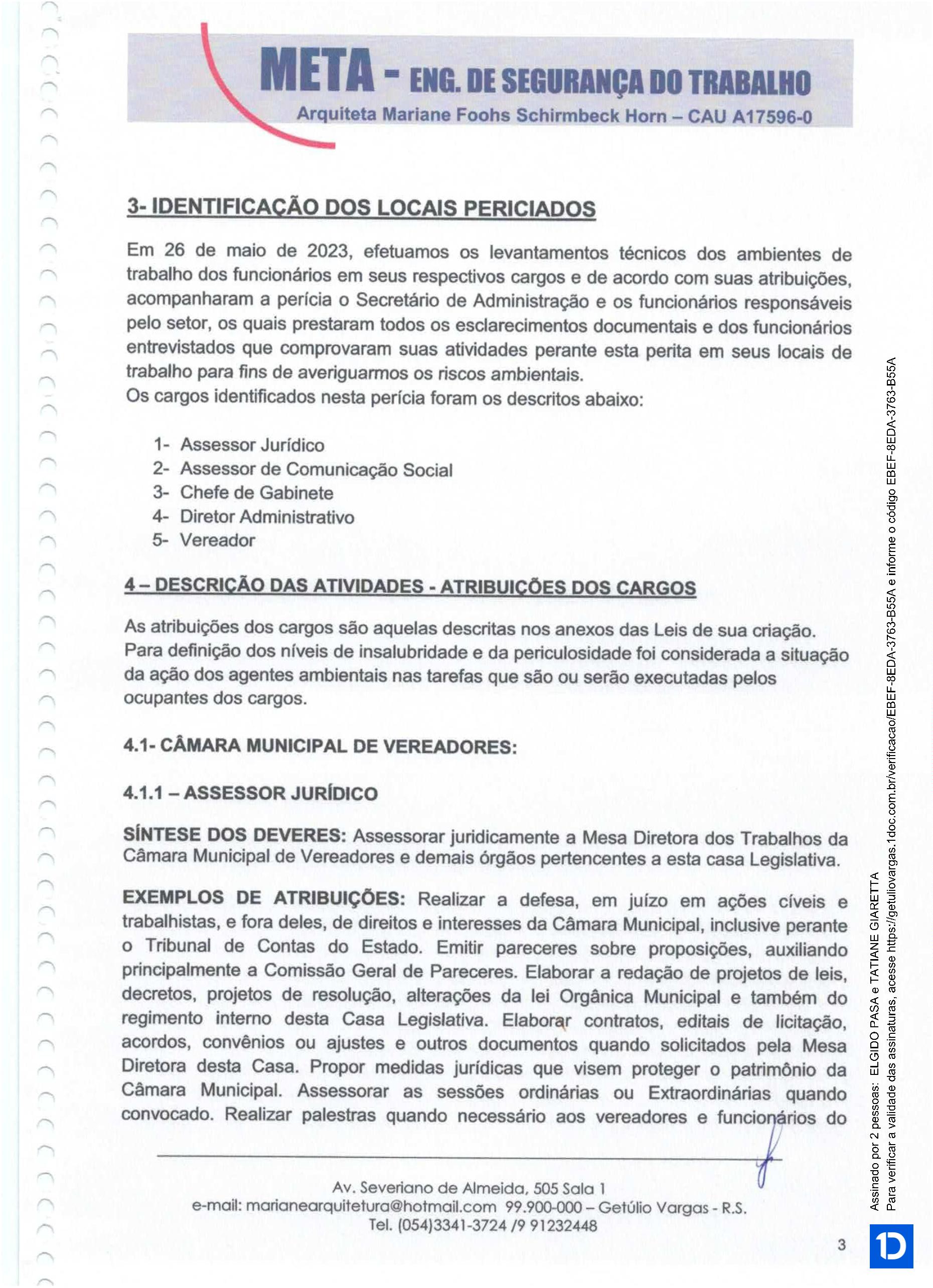 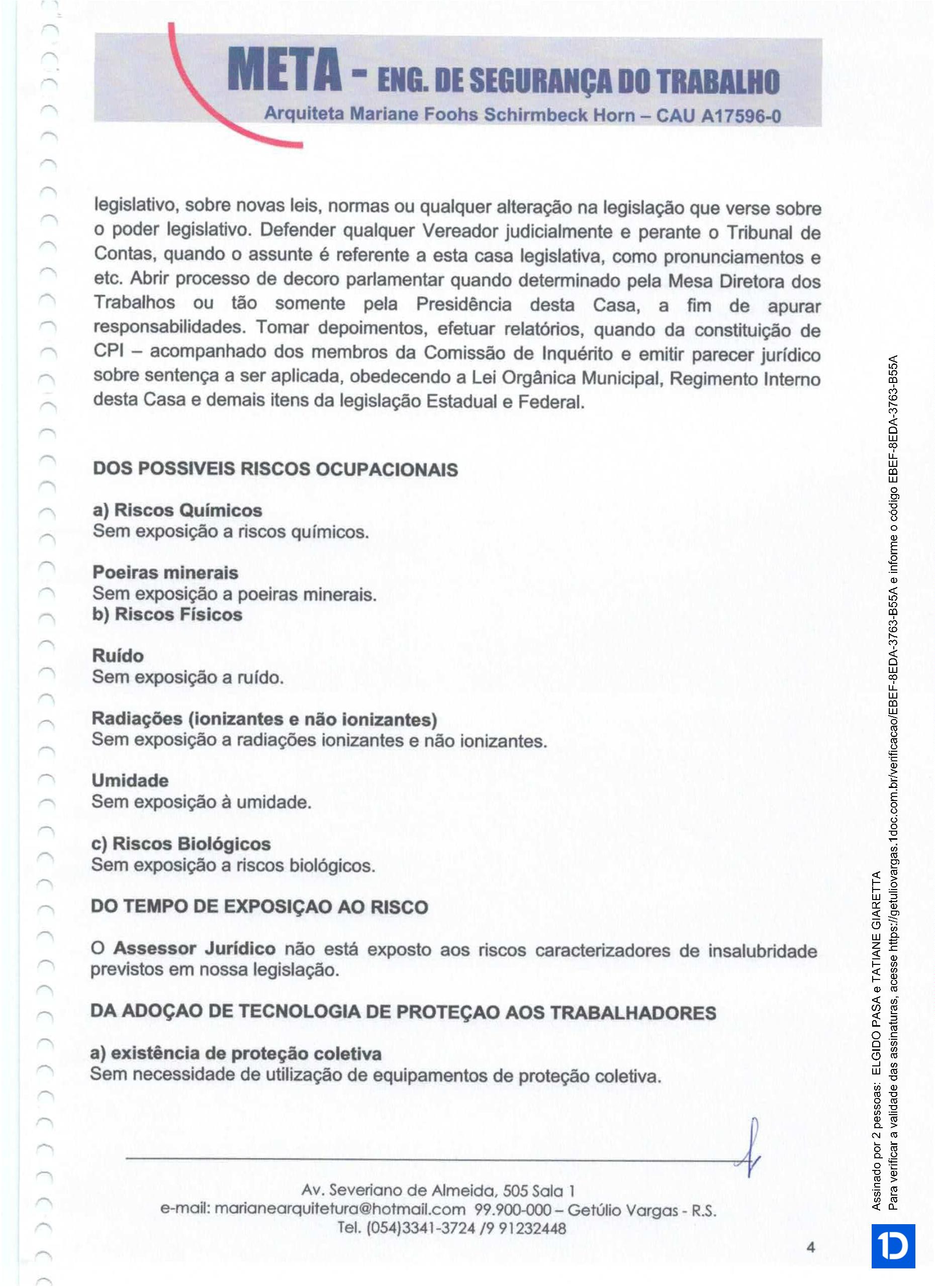 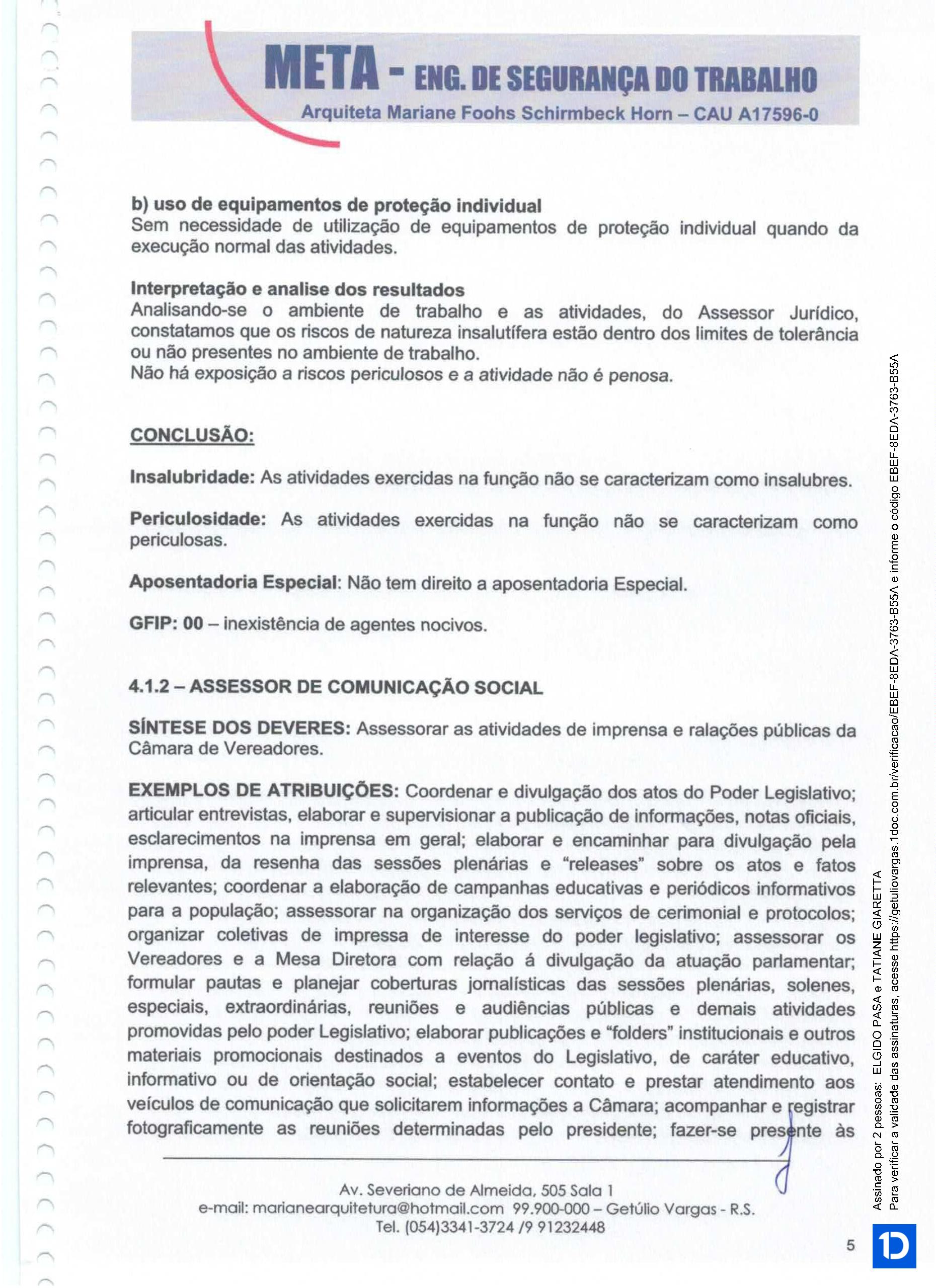 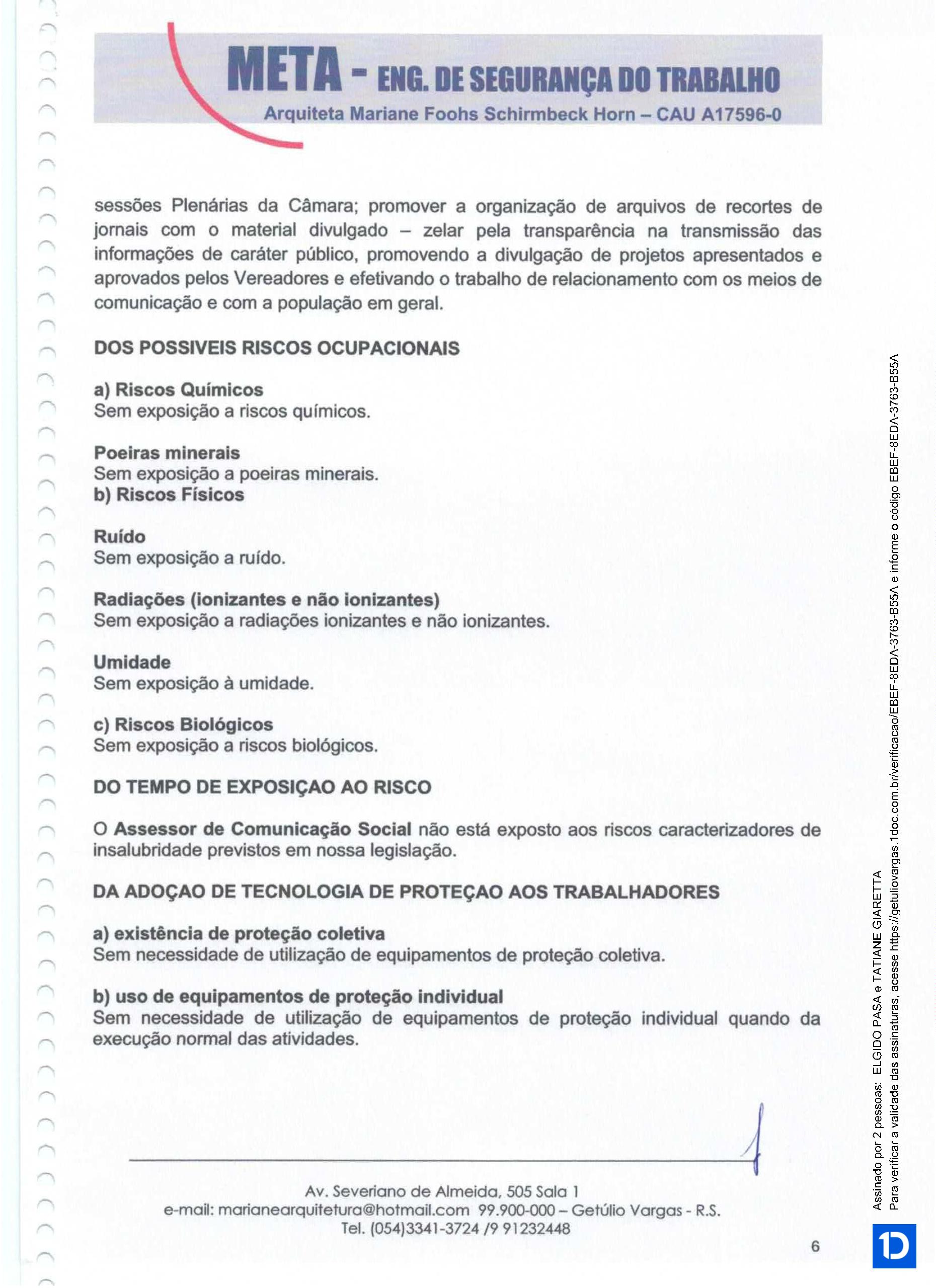 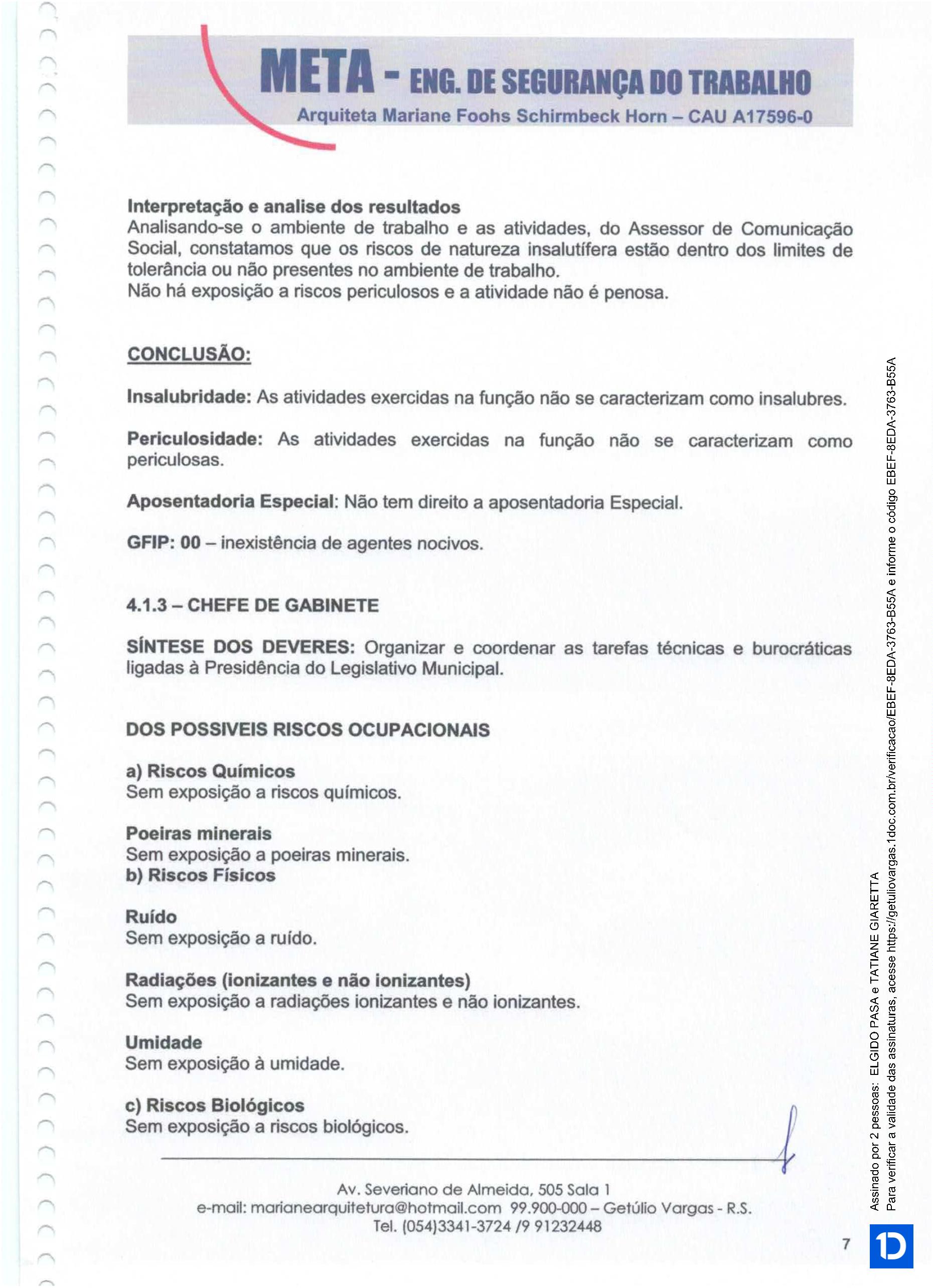 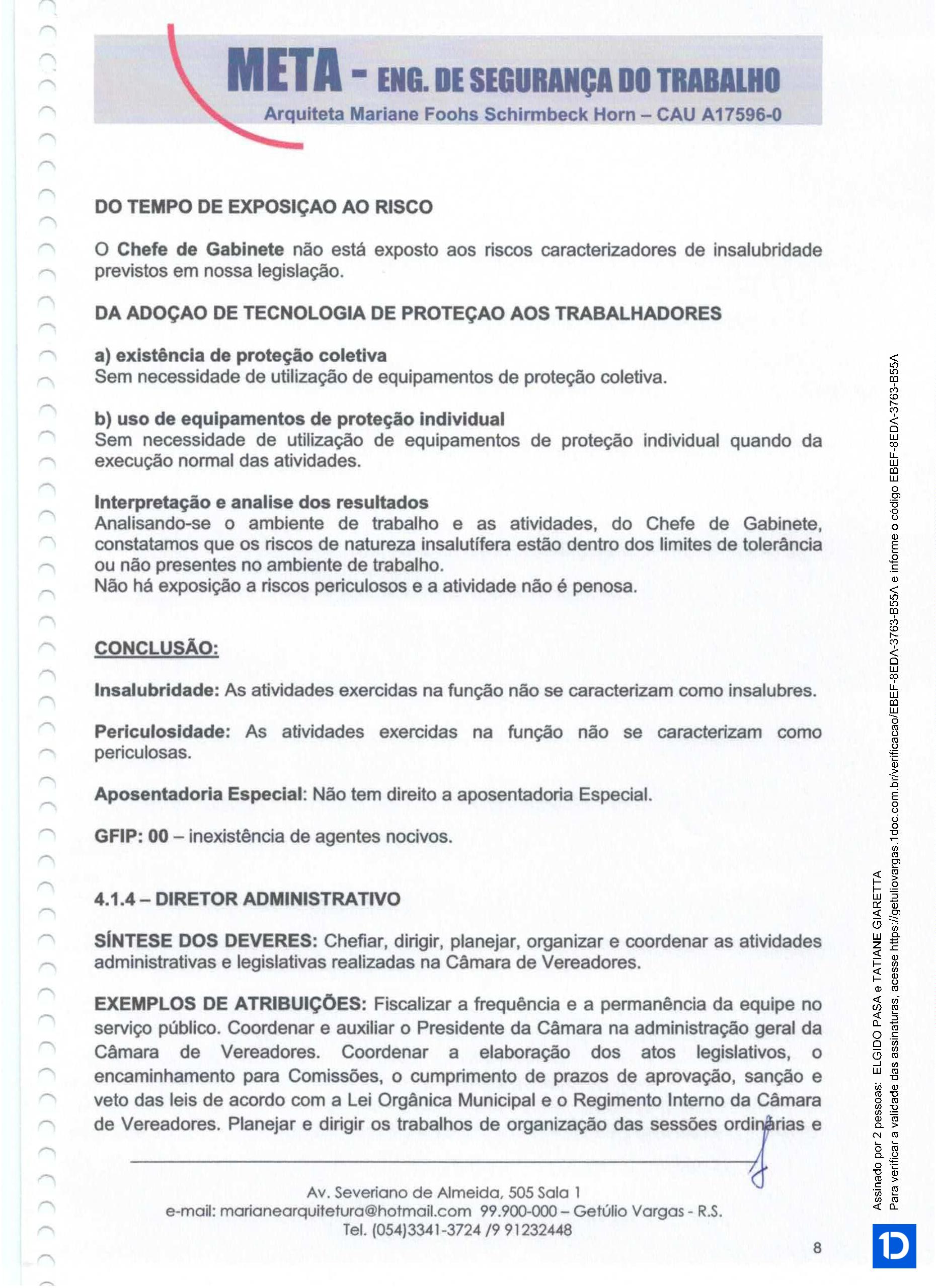 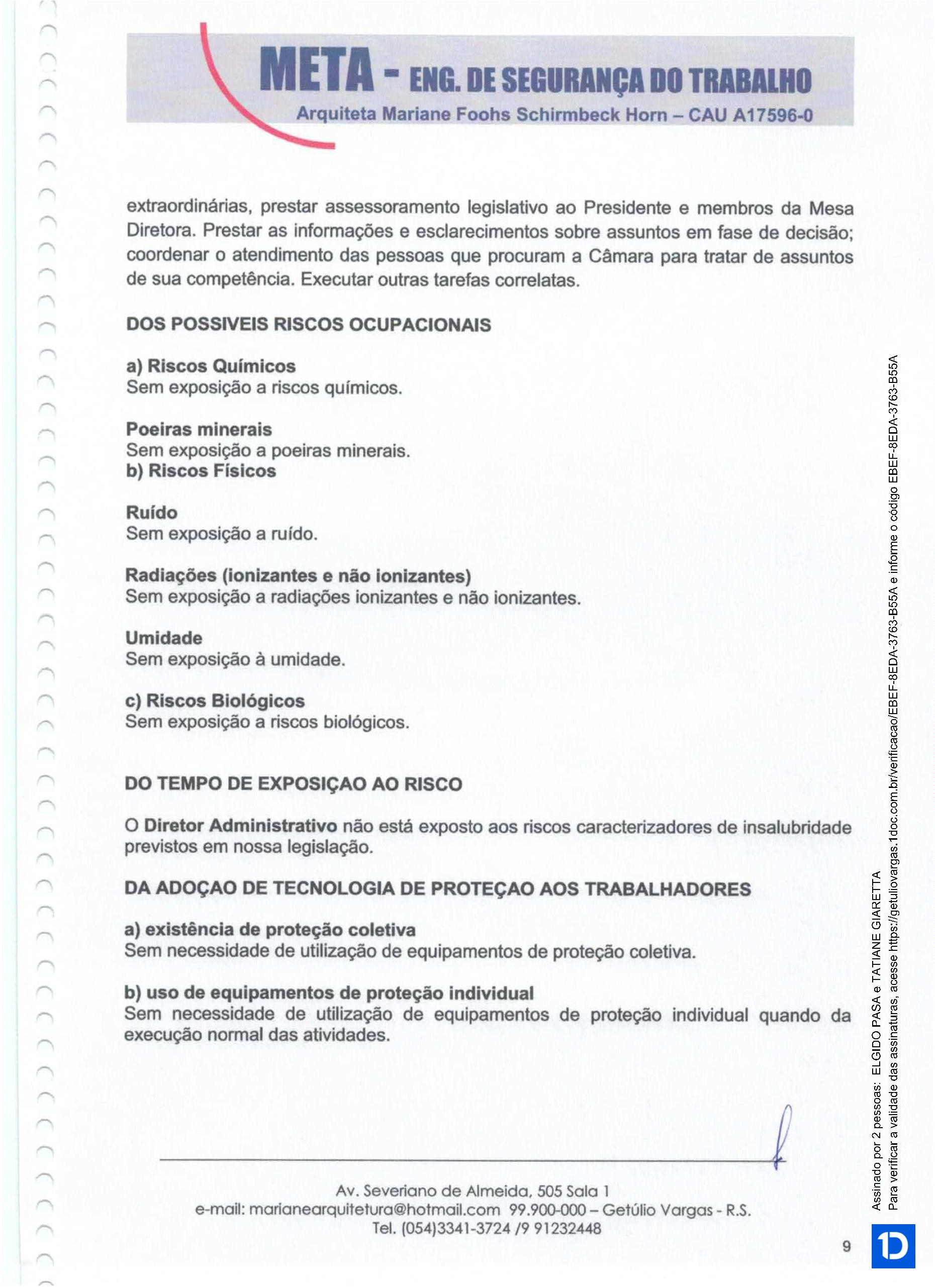 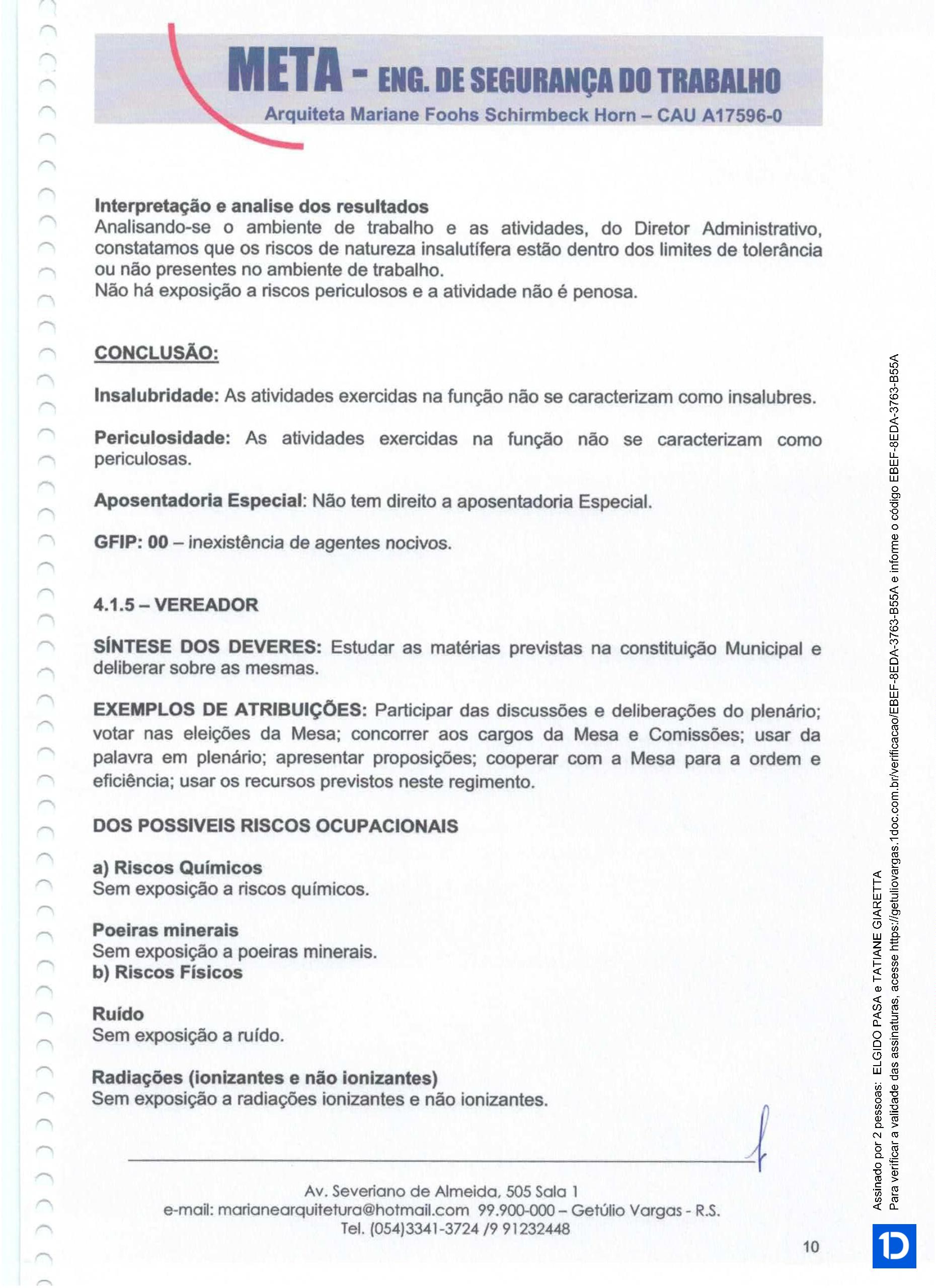 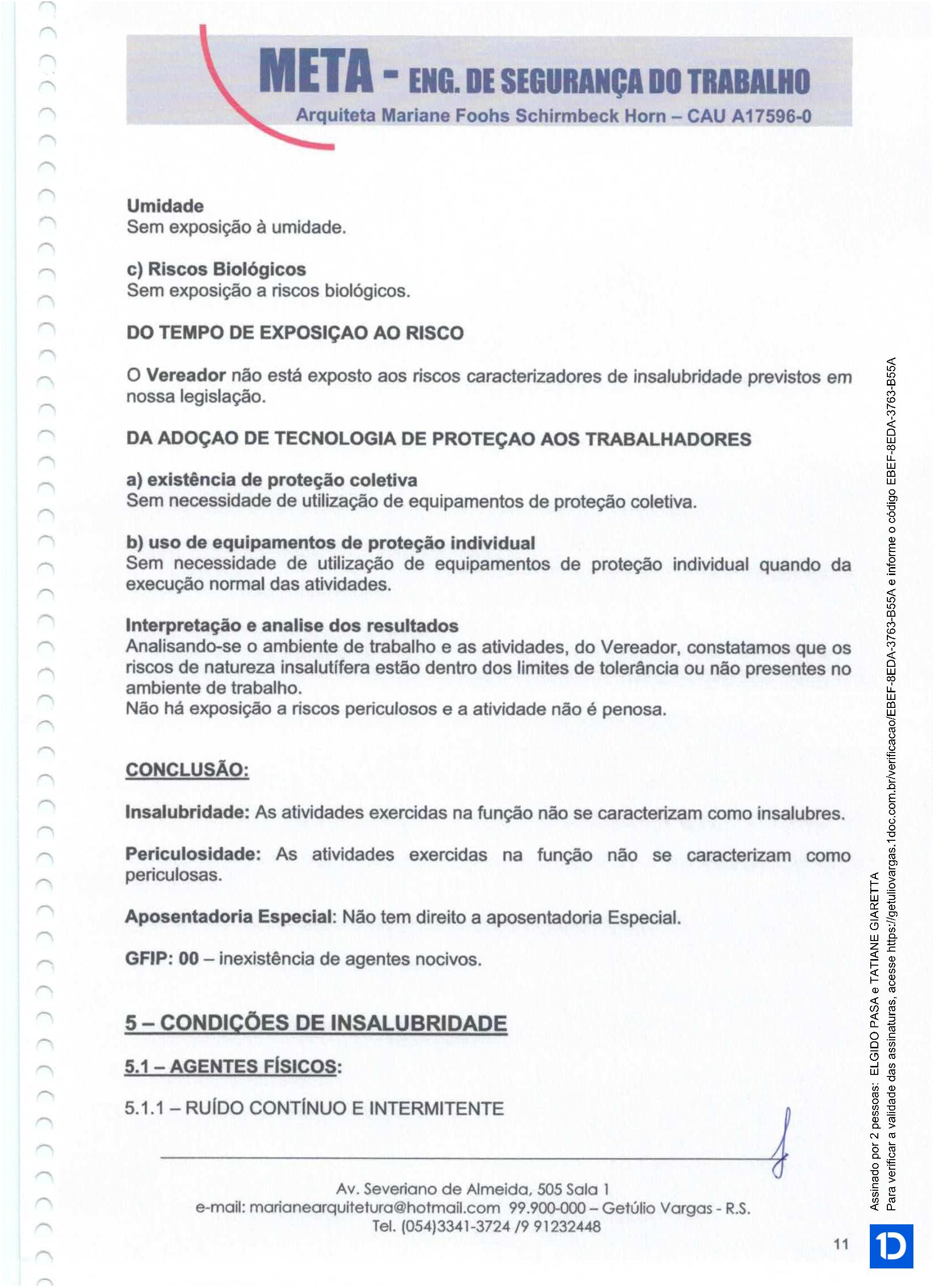 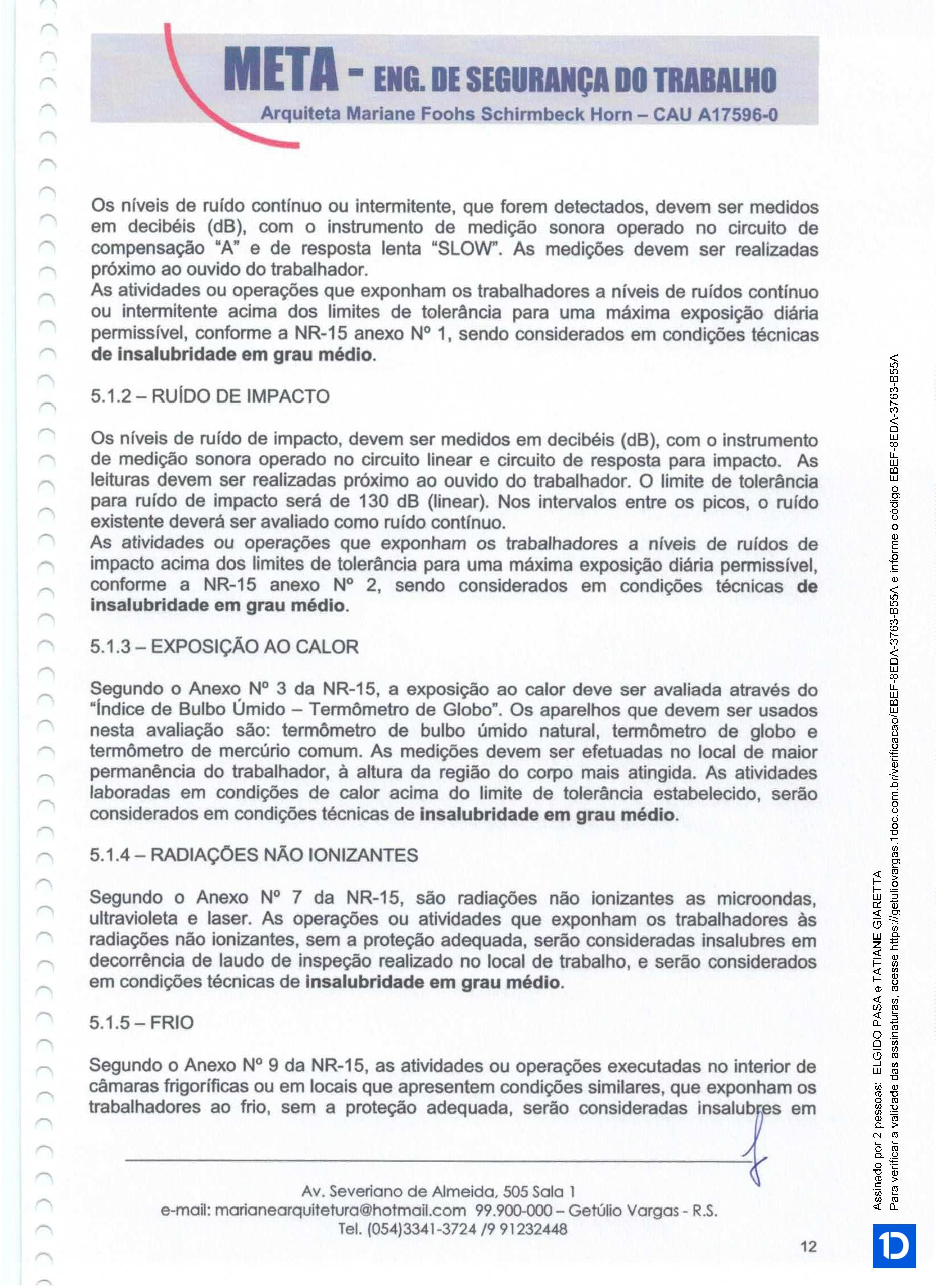 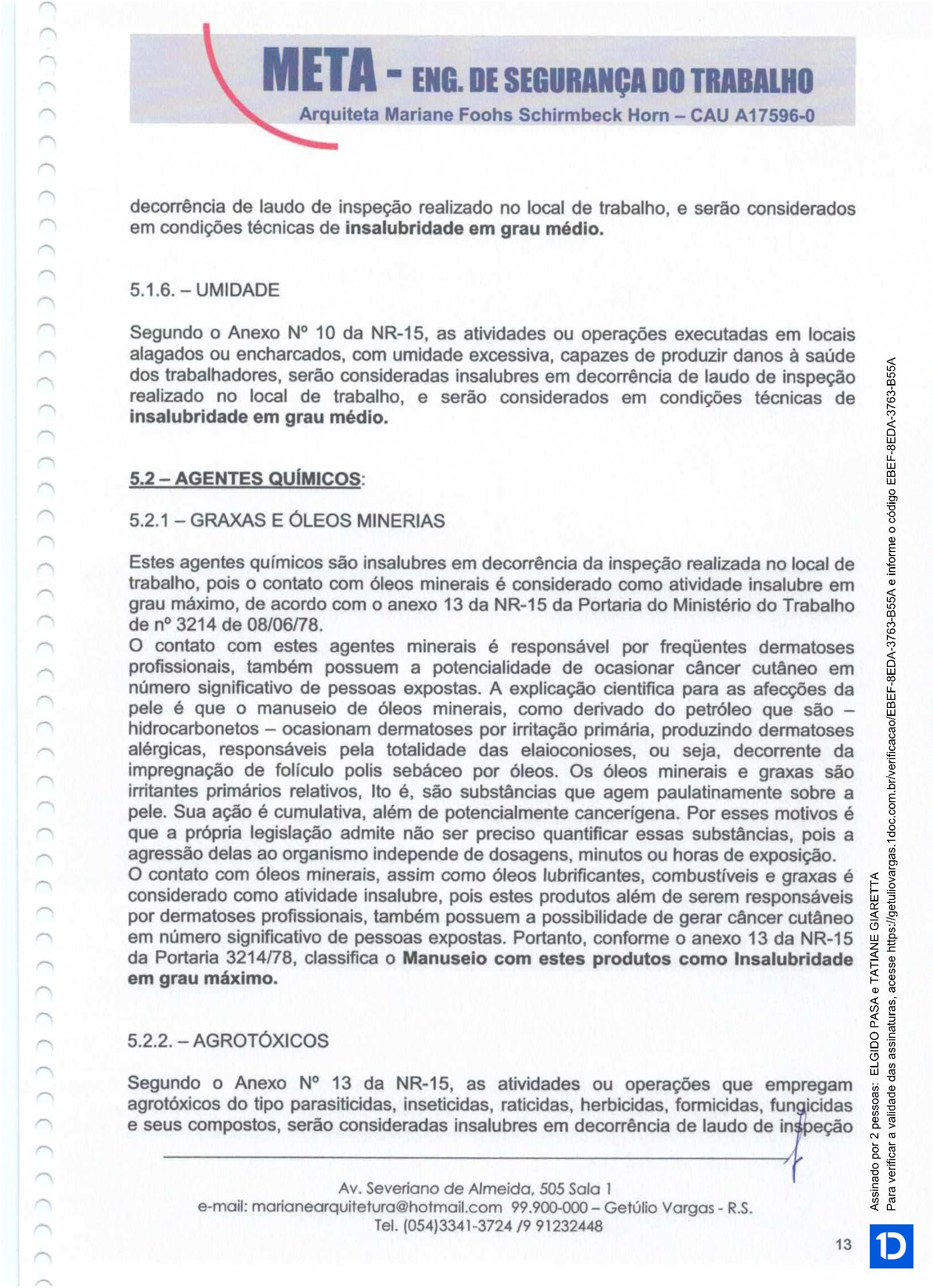 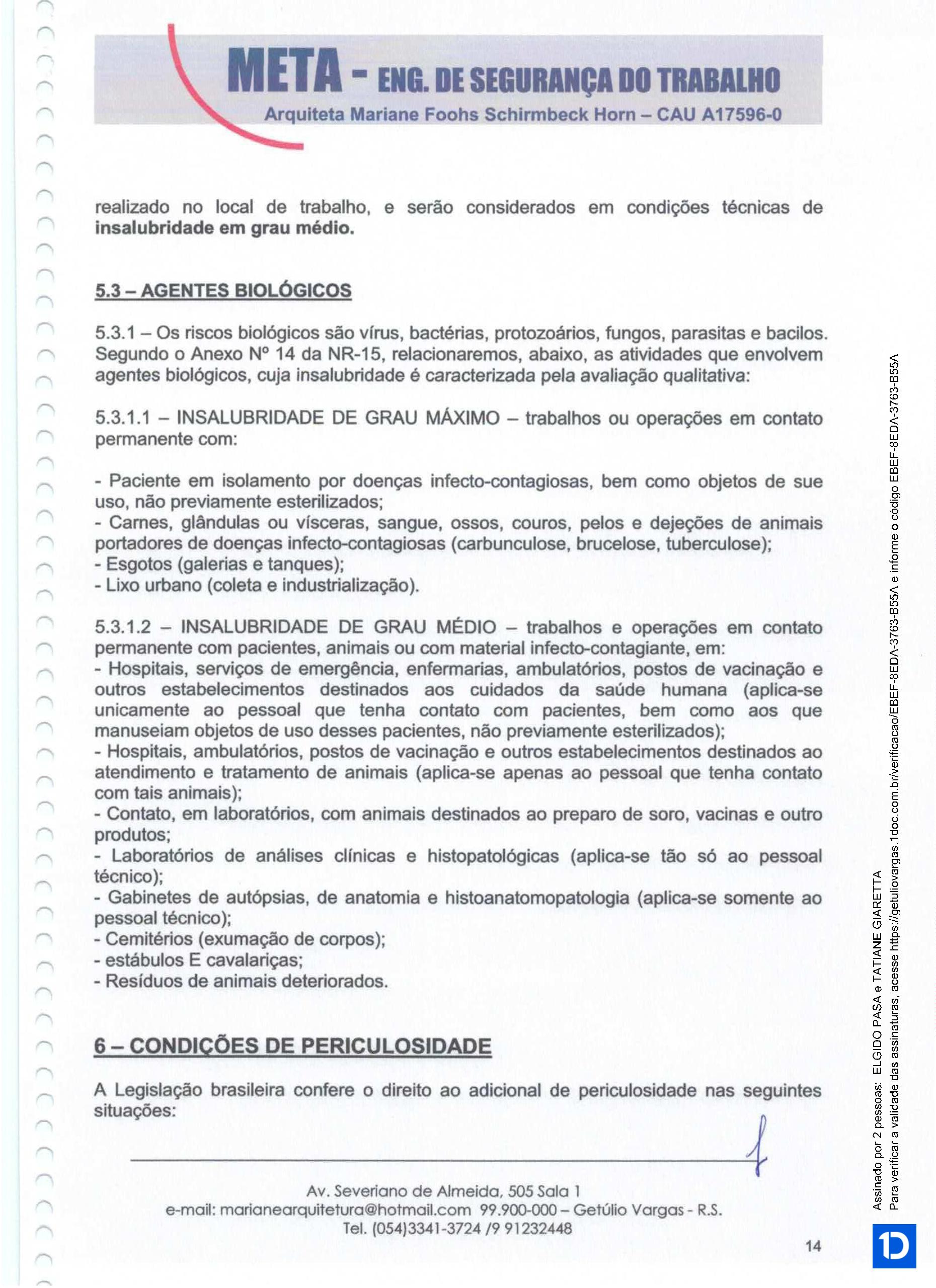 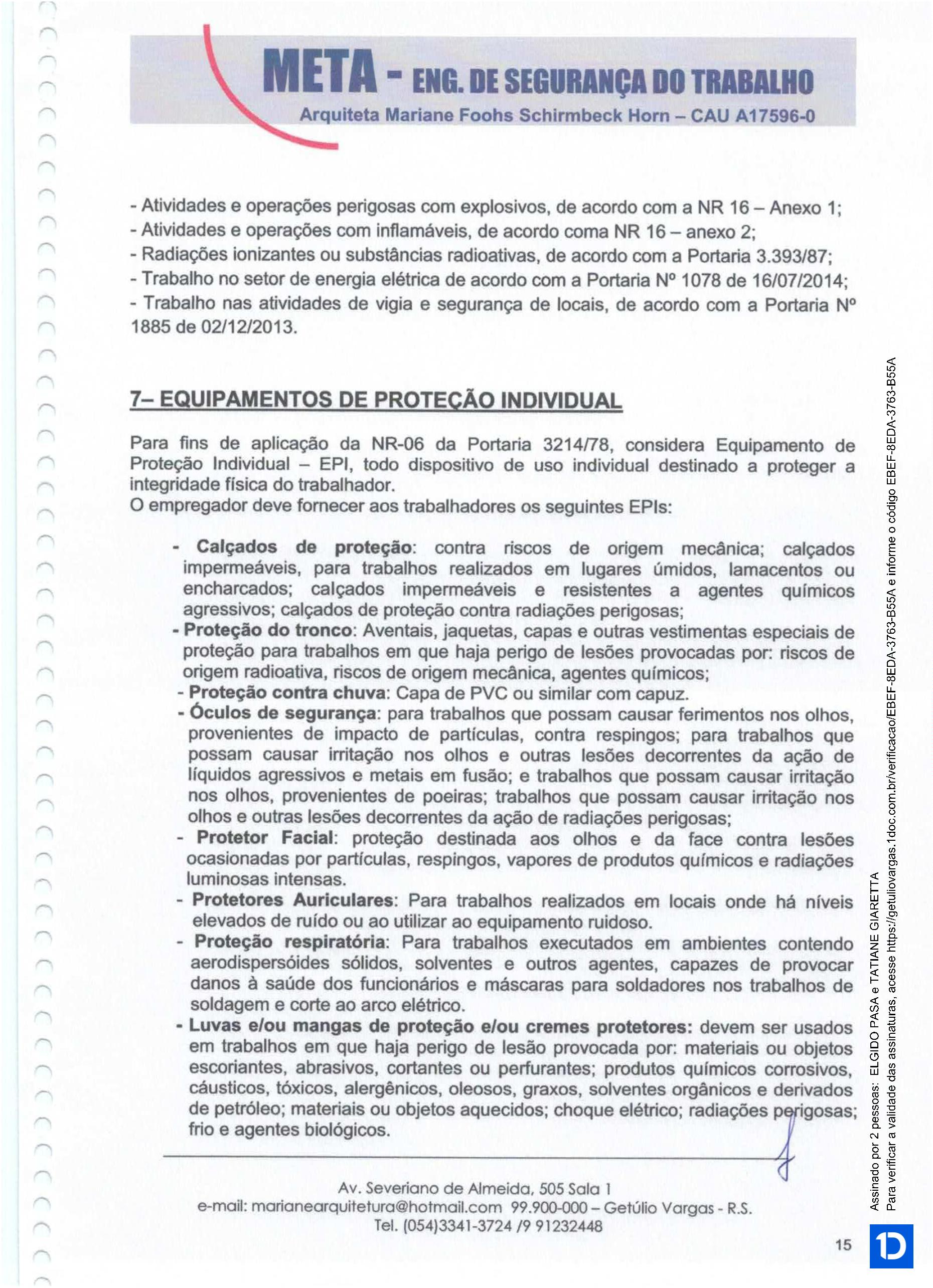 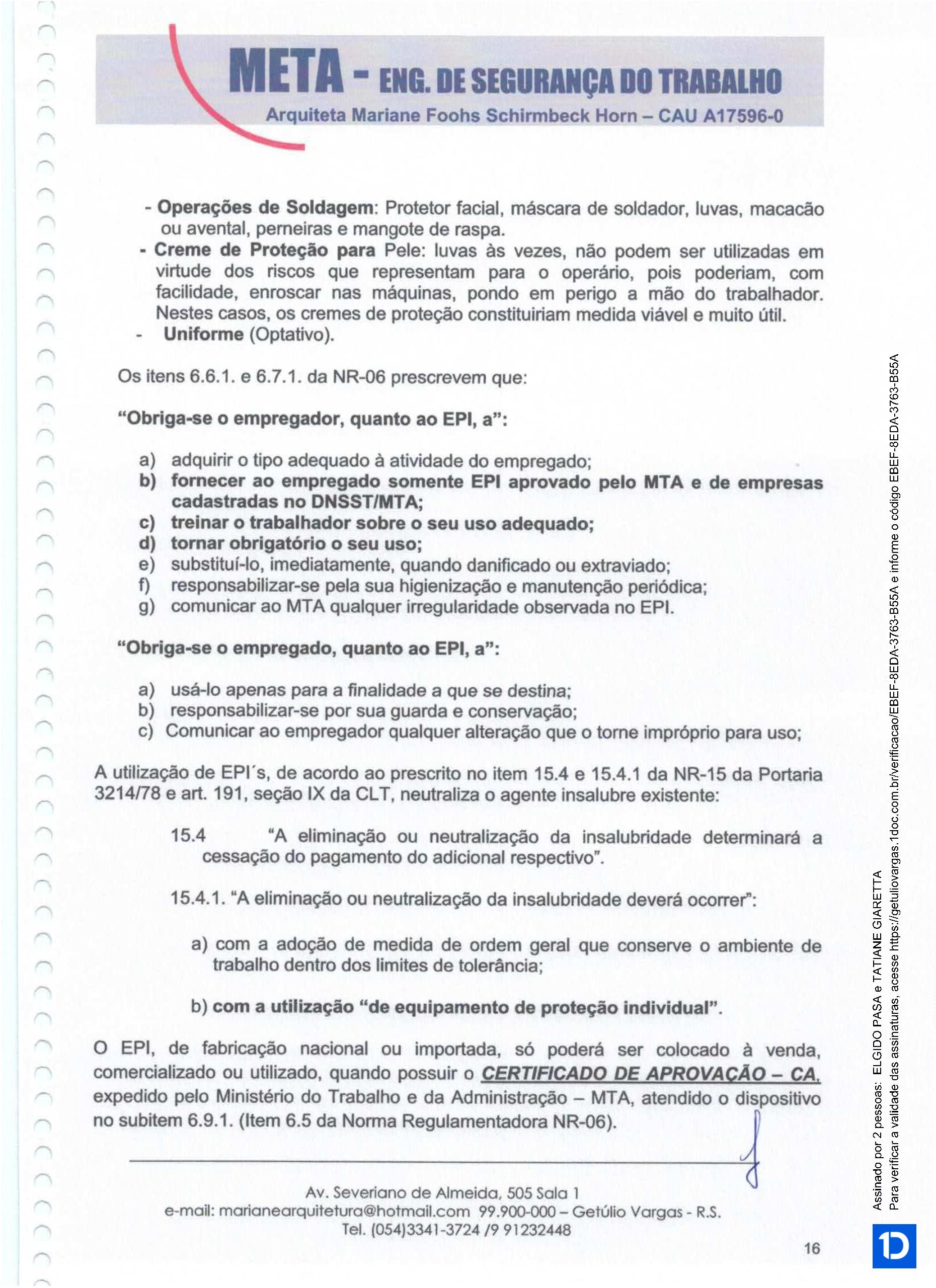 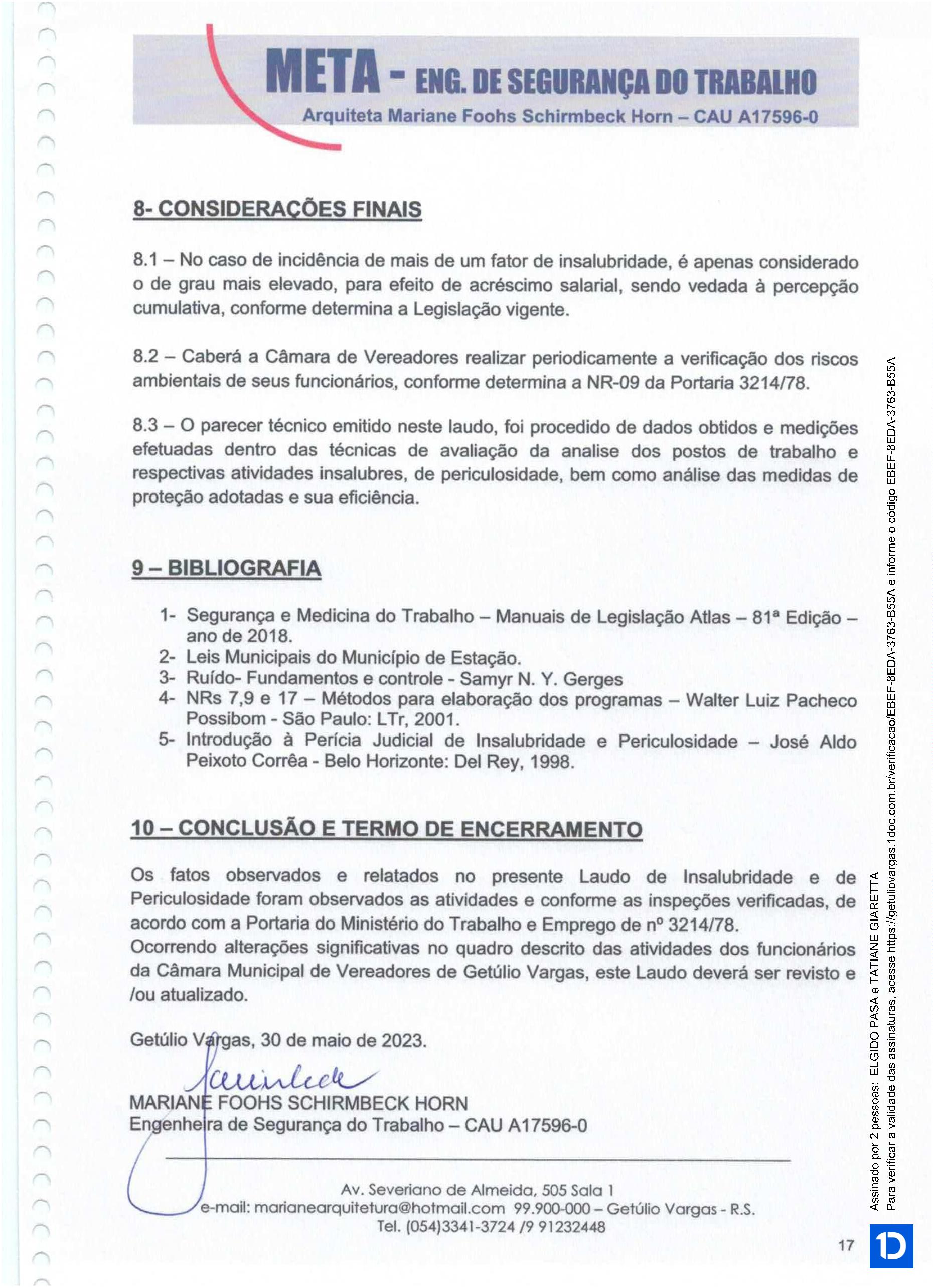 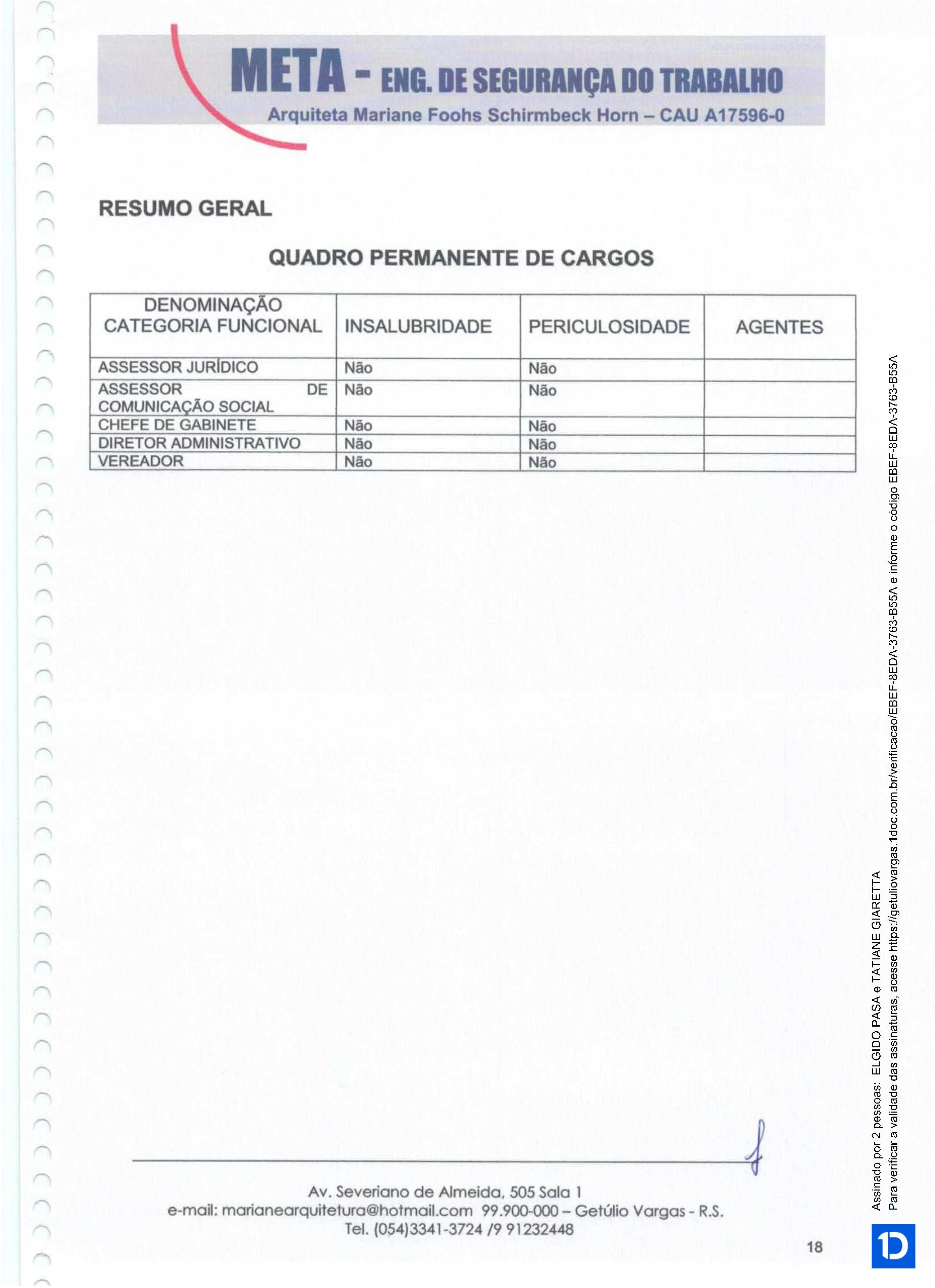 VERIFICAÇÃO DASASSINATURASCódigo para verificação: EBEF-8EDA-3763-B55AEste documento foi assinado digitalmente pelos seguintes signatários nas datas indicadas:ELGIDO PASA (CPF 177.586.530-49) em 16/06/2023 16:06:18 (GMT-03:00)Papel: AssinanteEmitido por: Sub-Autoridade Certificadora 1Doc (Assinatura 1Doc)TATIANE GIARETTA (CPF 013.140.240-43) em 16/06/2023 16:22:23 (GMT-03:00)Papel: AssinanteEmitido por: Sub-Autoridade Certificadora 1Doc (Assinatura 1Doc)Para verificar a validade das assinaturas, acesse a Central de Verificação por meio do link:https://getuliovargas.1doc.com.br/verificacao/EBEF-8EDA-3763-B55A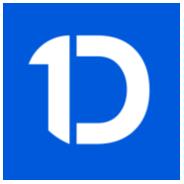 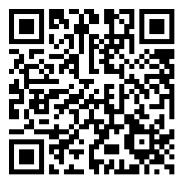 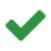 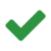 